T                    he West Bengal State Cooperative bankHow to access Internet banking of the WBSCB Ltd.First Time User: (Individual)Step 1: User will receive an Activation message on  Mobile phone  which is registered at the BankStep 2: Enter to the Bank’s URL: https://wbcoopbanks.in/OnlineWBSCB  or through             ‘Internet Banking’ link in the Bank’s official website: https://www.wbstcb.comStep 3: Individual Customers  are required  to Click on   New User Registration  under  Retail User to             generate the Password.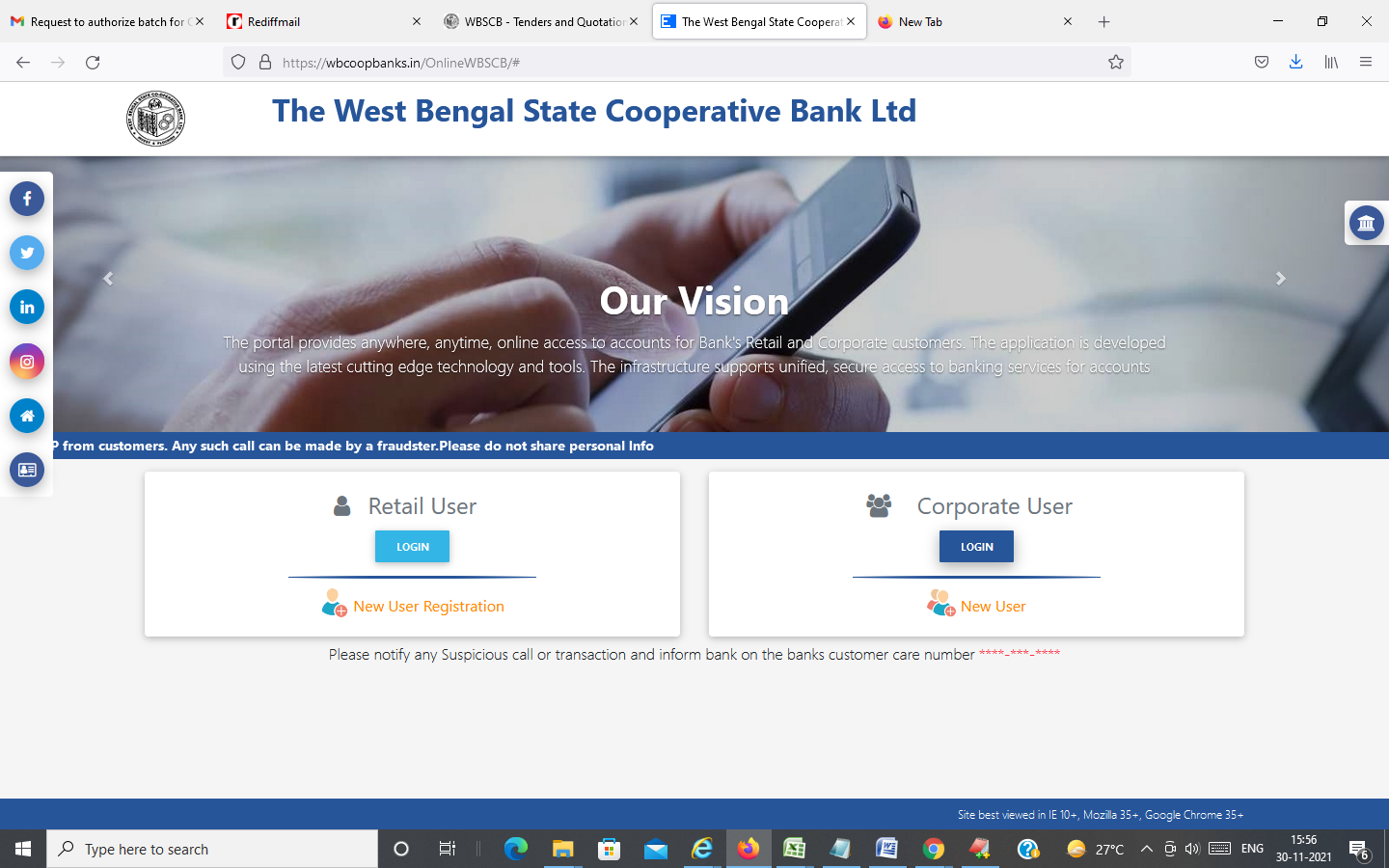 A pop up window will open, Put CIF Number i.e. User ID /User name  of your Account and  Click on Check button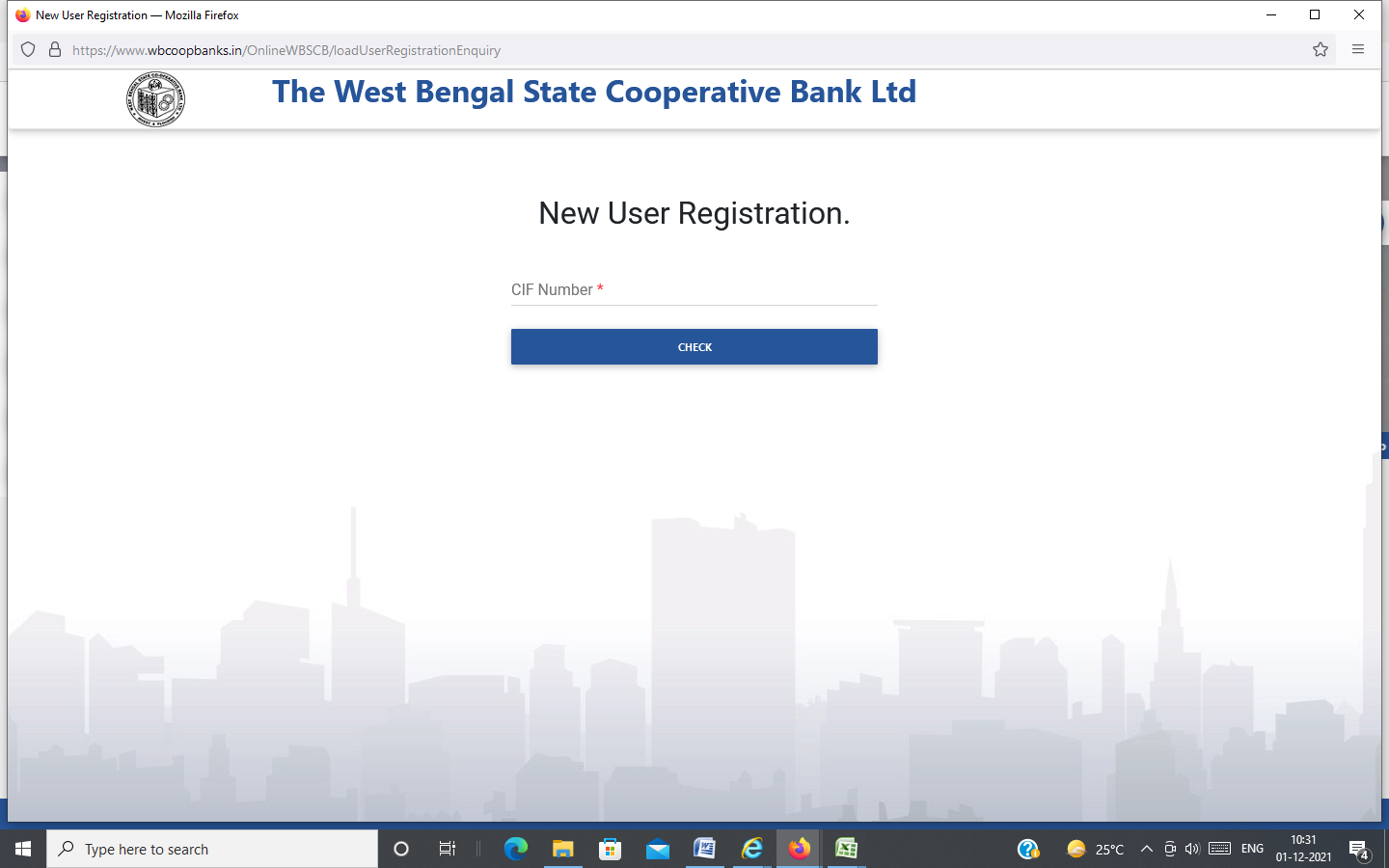 New window will open where the User has to put the Account No., Registered Mobile No., Date of Birth and Captcha shown in the image. Then Tick the Check box below and Click on ‘Submit’ button.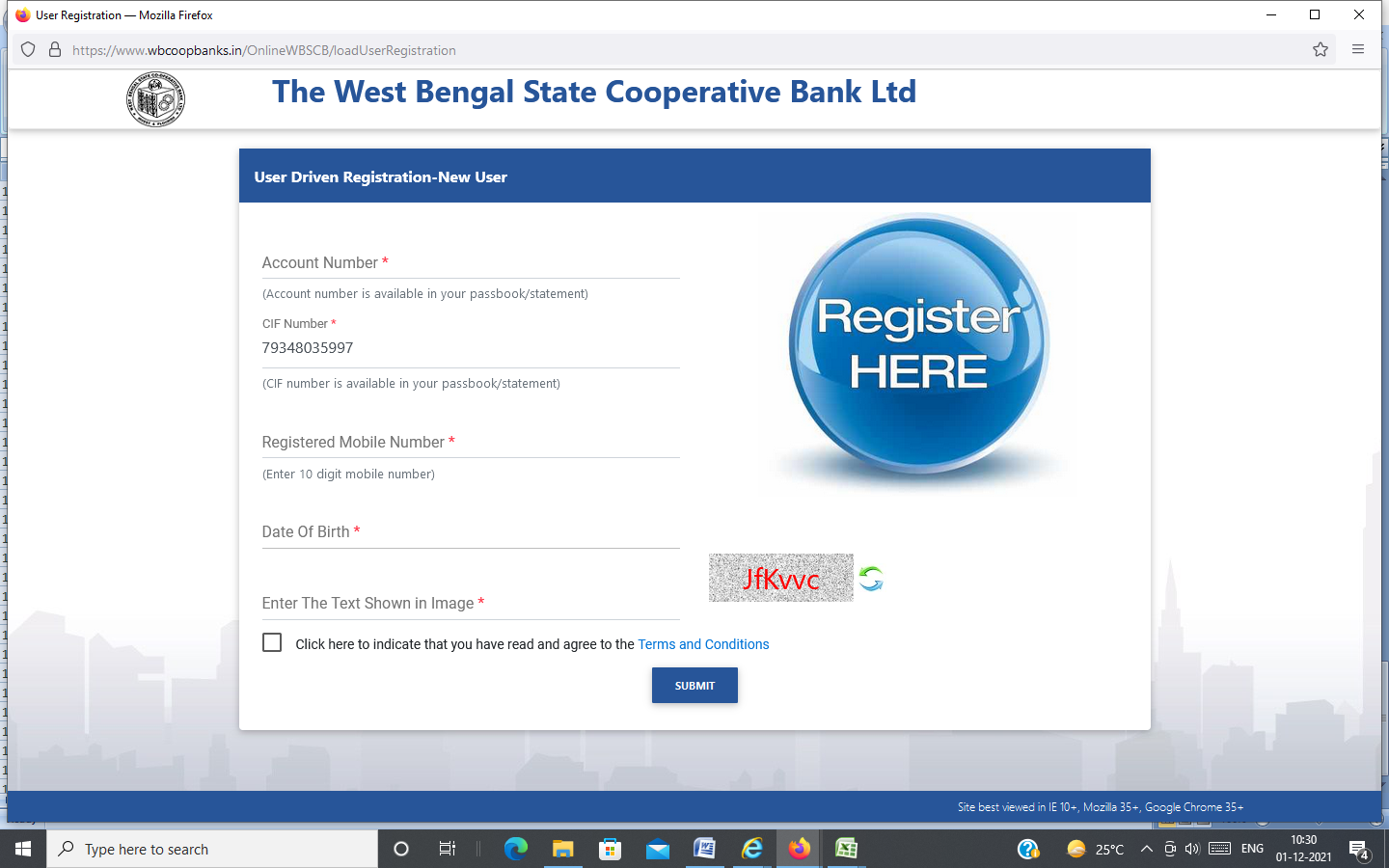 OTP will come in the Registered mobile which you have to put it there followed by clicking on ‘Submit’ button. The password RESET screen will come and the User will do the needful thereon.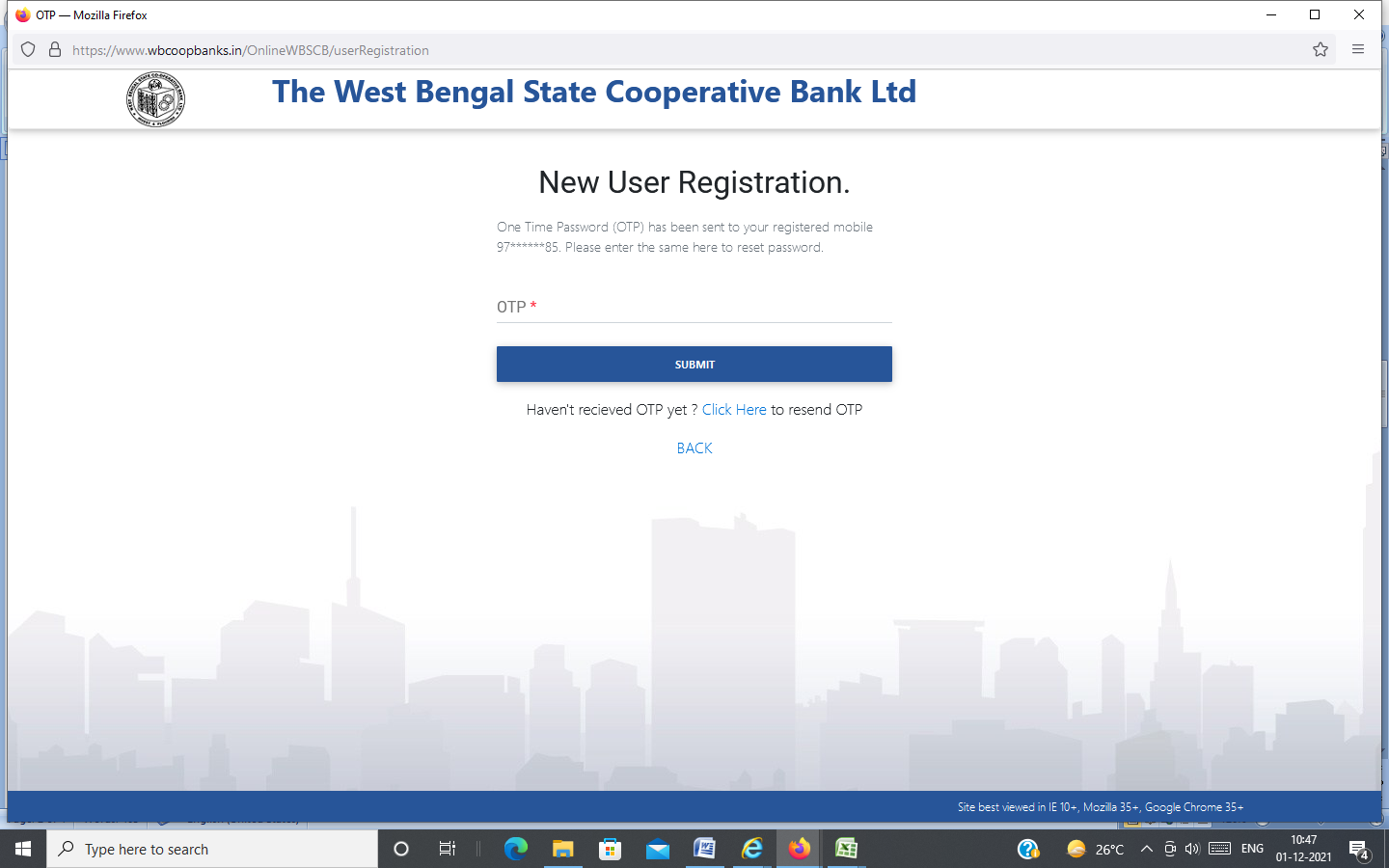 First Time User: (Corporate /Non-Individual)Step 1: User will receive an OTP on Mobile no. which is registered at the Bank. OTP will remain valid               for 15 days Step 2: Enter to the Bank’s URL: https://wbcoopbanks.in/OnlineWBSCB  or through             ‘Internet Banking’ link in the Bank’s official website: https://www.wbstcb.comStep 3: Non-Individual Customers are required to Click on Login under Corporate User to generate                the Password.A screen will open, Put  CIF Number of your Account  both in the fields ‘Corporate ID/CIF’ and ‘Username’. Also put OTP that you received in your registered Mobile and Captcha shown in the image. Then  Click on LOGIN button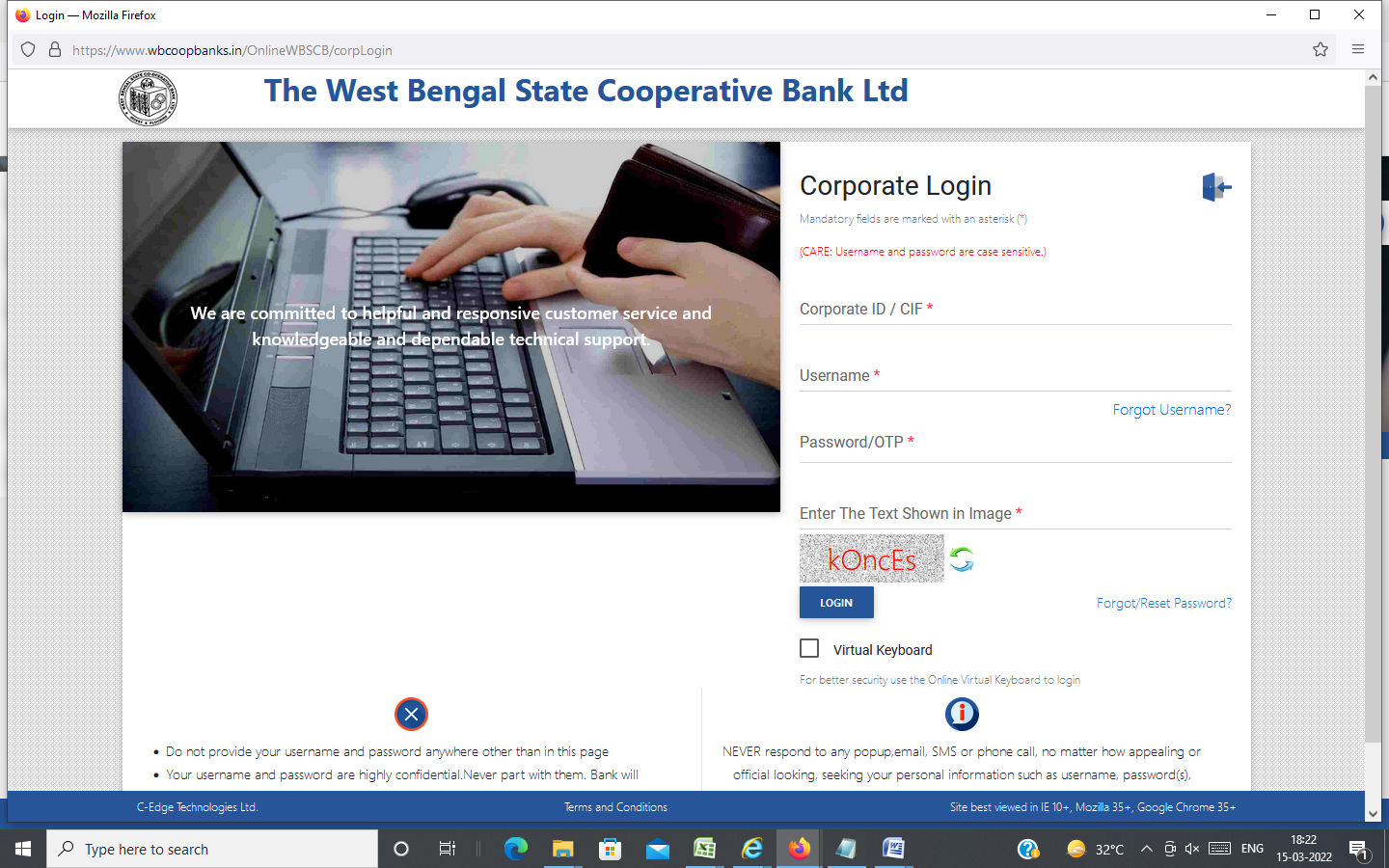 The password RESET screen will come and the User will do the needful thereon.Existing User: (Individual and Corporate)Step 1: Clear the ‘History’ of the browser, which the User used previously.Step 2: Enter to the Bank’s URL: https://wbcoopbanks.in/OnlineWBSCB  or through              ‘Internet Banking’ link in the Bank’s official website: https://www.wbstcb.com  Step 3: Individual Customers  are required  to Click on   LOGIN  under  Retail User and             Non-Individual Customers  are required to Click on LOGIN  under Corporate User 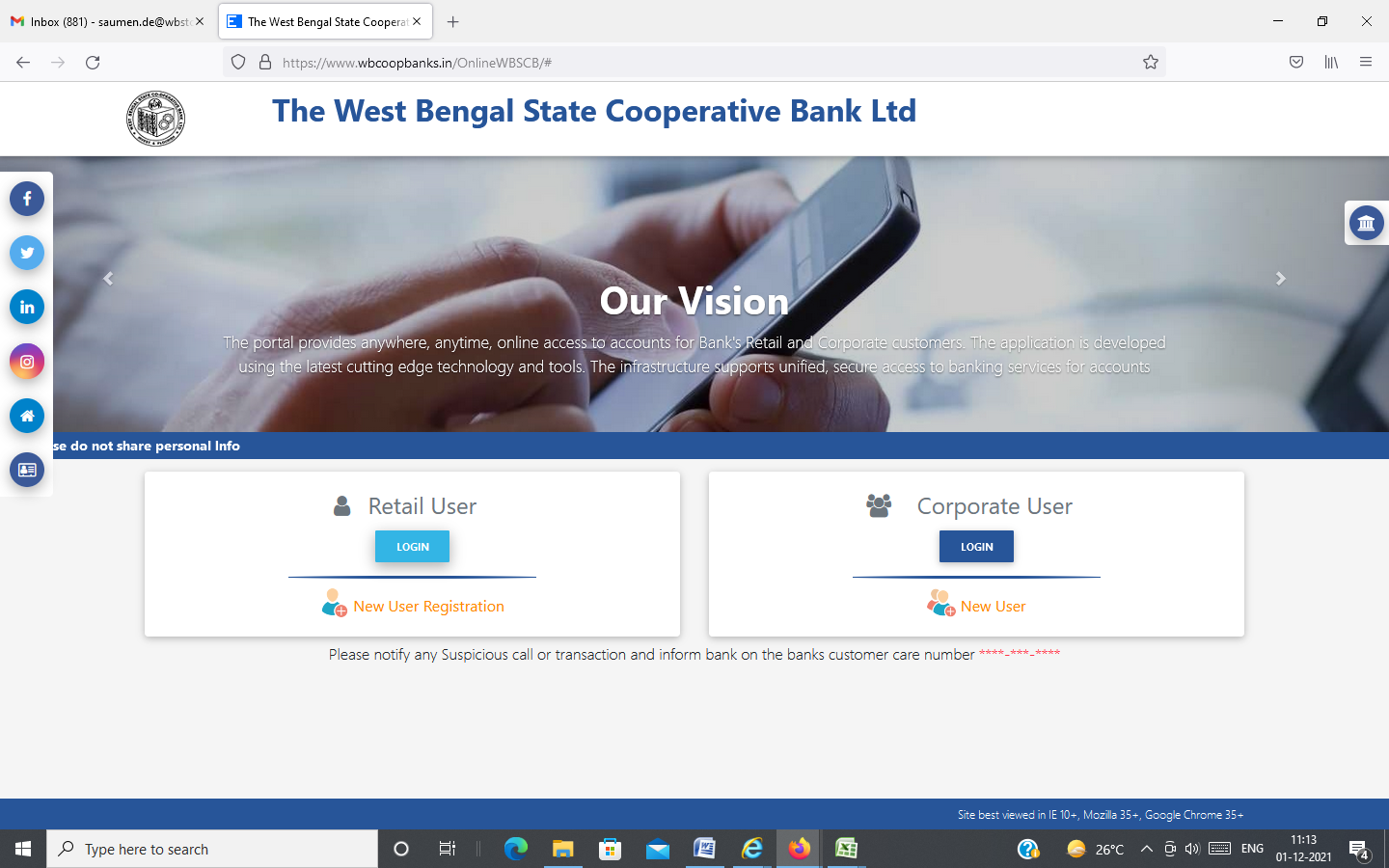 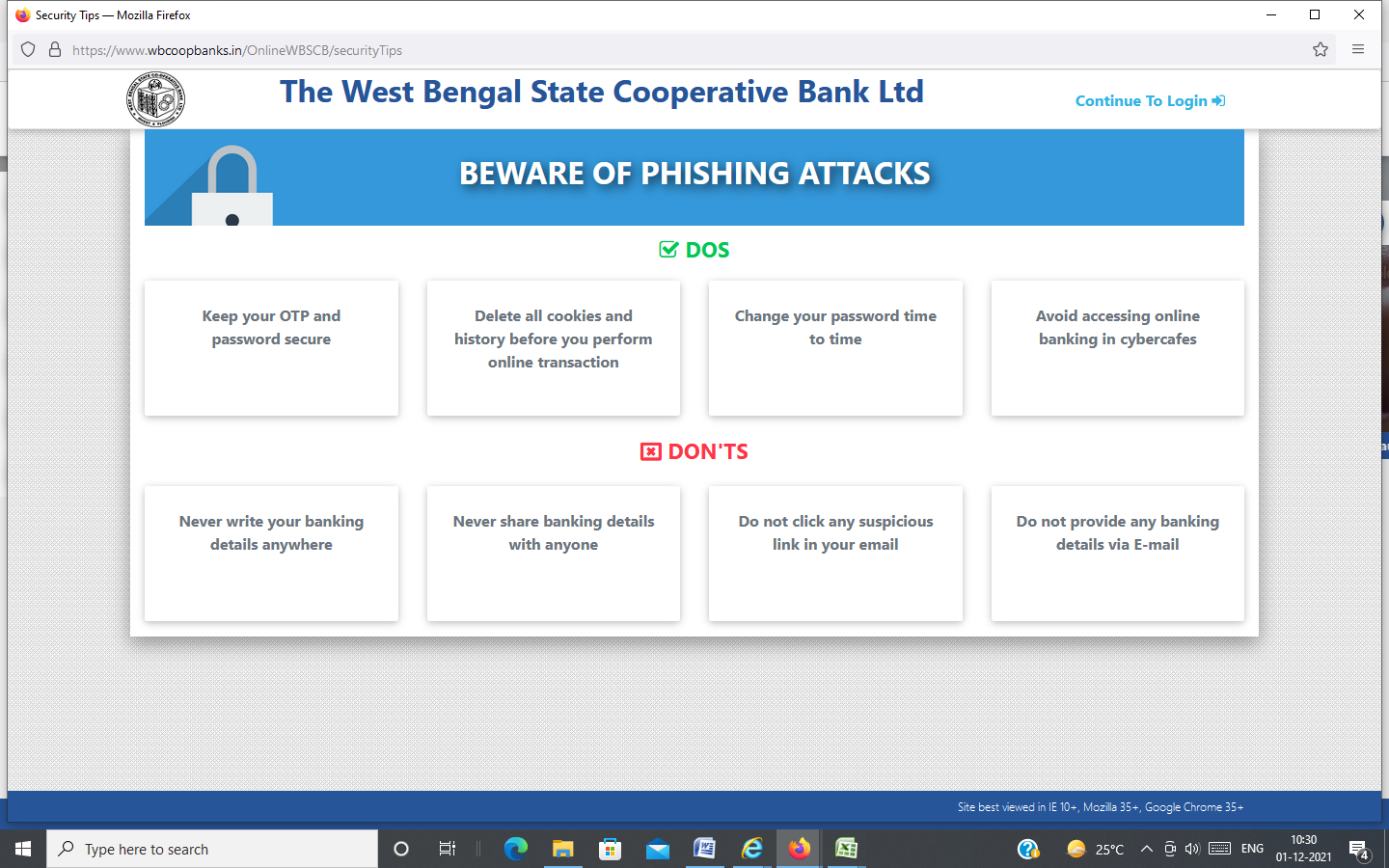 As the passwords of the existing Users have not been migrated, all the Users need to RESET their passwords through ‘Forgot Password’ option as given in the screenshot.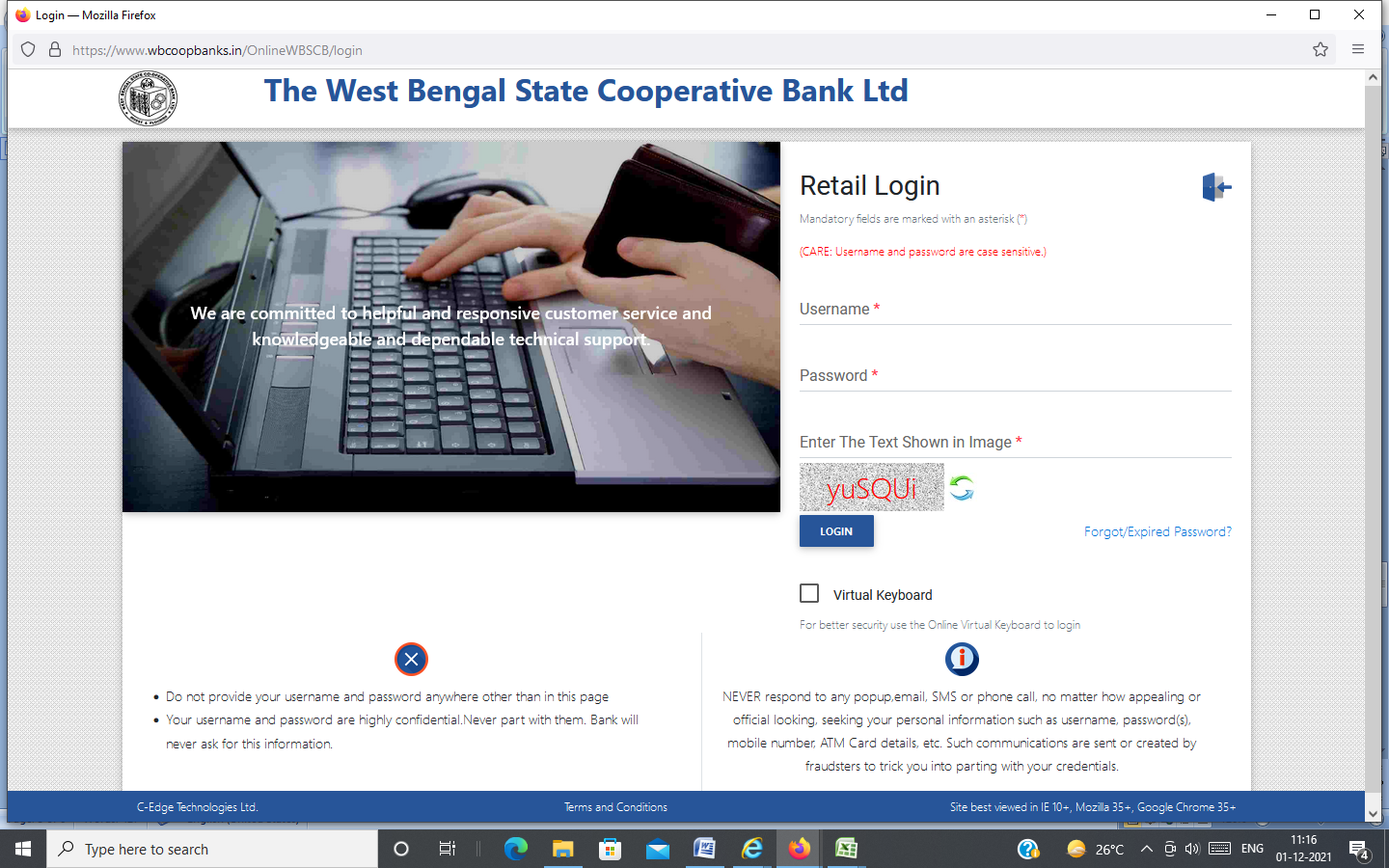 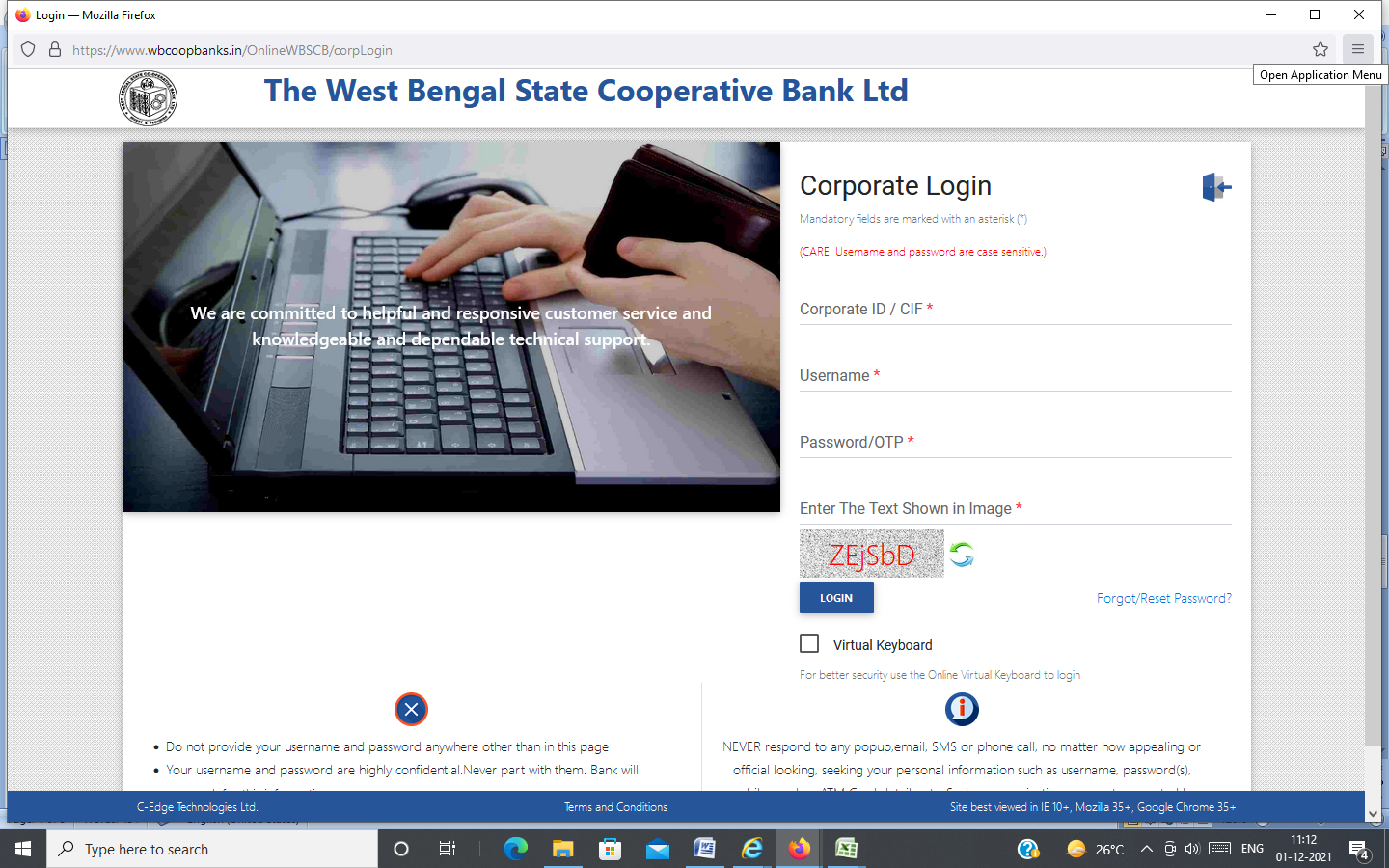 A pop up window will open, Put CIF Number ( i.e. User ID /User name/ Corporate ID) of the account as given by the customer in application form and  Click on Submit  button.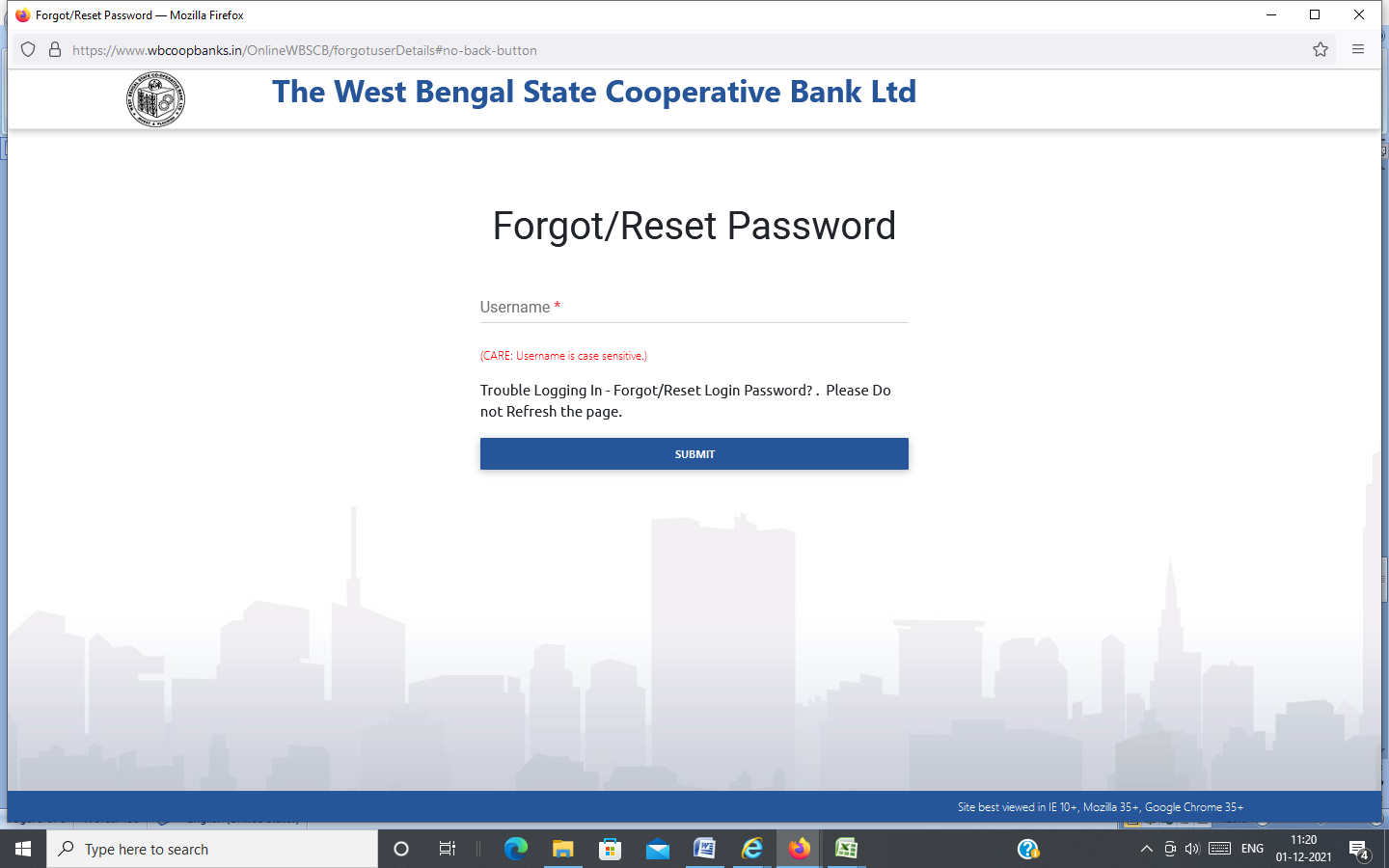 New window will open where the User has to put the User no., Account No., Registered Mobile No., and Captcha shown in the image. Then Click on Submit button. OTP will come in the Registered mobile which the User has to put it there followed by clicking on Submit button. The password RESET screen will come and the User will do the needful thereon.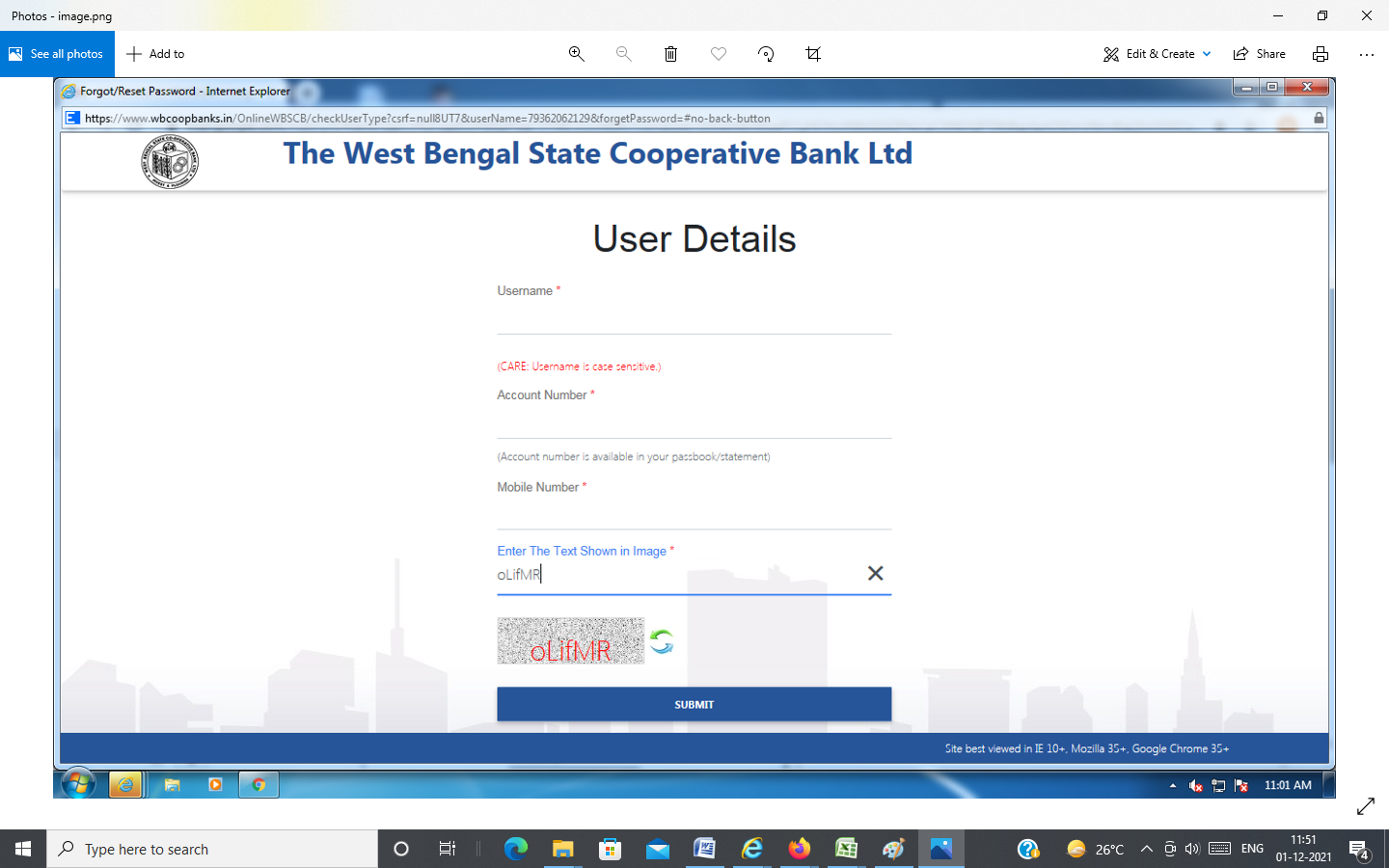 